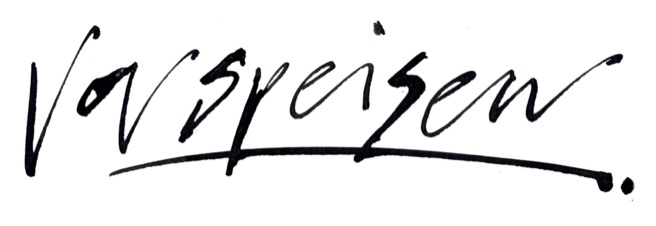 Bürli									   1.50Grüner Blattsalat						11.50Nüsslisalat mit Bio Freiland-Ei				15.00Frisée-Salat mit Grapefruits				14.50			    an Ahornsirupdressing		Markbein								16.50Schupplis lauwarmer Ziegenkäse			14.50        		  Mit ApfelchutneyPastinaken-Suppe mit geräucherter Forelle	16.50Ravioli mit Frischkäse-Rosmarinfüllung		22.50                                       Taglierini mit gehacktem vom Kalb			21.50Rinds-Tartar mit Toast					21.50S’Chrüzli Plättli							23.50		                    Unsere Lieferanten, verwurzelt in der Region

Goldbürli der Familienbäckerei Gold				                                             Gemüse vom Markt Familie Gujer, Rümlang			                                                 Unser Fleischfachmann: Metzgerei Keller/Metzgerei Künzli 					          Käseprodukte vom Zürcher Oberlandverein Natürli					            Ravioli von Bravo Ravioli aus Höngg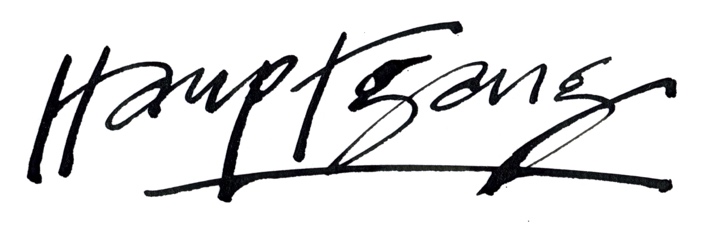 Gebratene Schweizer-Freiland-Pouletbrust		24.50		                            Auf Blattsalat							Rinds-Tartar mit Toast						32.00Ravioli mit Frischkäse-Rosmarinfüllung			32.50Veganes Gemüse-Tartar mit Toast				32.00Kalbsleber mit Rösti						41.50Zürcher Geschnetzeltes mit Rösti				42.50Bratwurst vom Schwein          				24.50                                Senf-Meerrettichmousse, Rösti   Taglierini mit gehacktem vom Kalb				31.50Brasato vom Black-Angusrind				44.50			    Bramata-Taler und Saisongemüse    Hausgemachter Kalbshackbraten    			39.50                                              Mit Mischpilzrahmsauce und Selleriekartoffelstock				Kalbskotelette im Pfännli mit Nudeln			58.50		Cote de Boeuf 						        125.00         	     Pommes frites und Gemüsegarnitur„Lieber Gast
Über Zutaten in unseren Gerichten, die Allergien oder Intoleranzen auslösen können                                                                                                       nformieren Sie unsere Mitarbeitenden auf Anfrage gerne.
Ihr Gastgeber“